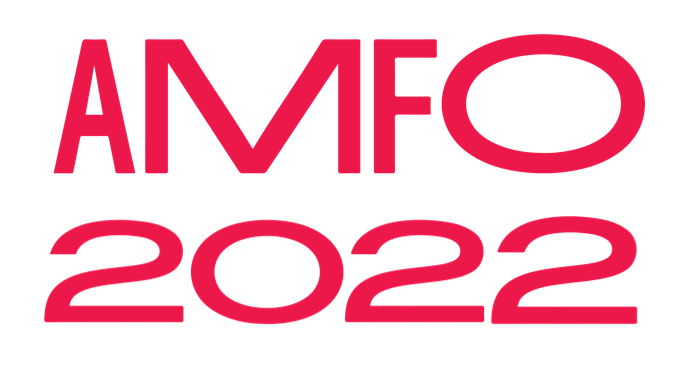 50. ročník AMFO 2022 celoštátnej postupovej súťaže a výstavy amatérskej fotografickej tvorbyRegionálne kolo postupovej súťaže a výstavy amatérskej fotografickej tvorby:Vyhlasovateľ:    Národné osvetové centrum Organizátor:     Turčianske kultúrne stredisko v Martine, Divadelná 656/3, 036 01 MartinUzávierka súťaže : 28. 3. 2022                                                                          Vyhlásenie výsledkov a vernisáž výstavy: 13.4. 2022             Národné osvetové centrum v Bratislave vyhlasuje 50. ročník celoštátnej postupovej súťaže amatérskej fotografickej tvorby AMFO 2022. Turčianske kultúrne stredisko v Martine pripravuje regionálne kolo celoštátnej postupovej súťaže neprofesionálnej fotografickej tvorby.Do súťaže sa môže prihlásiť každý tvorca fotoamatér, občan Slovenskej republiky alebo s trvalým pobytom na Slovensku. Do regionálneho kola súťaže sa súťažiaci prihlasujú podľa miesta svojho bydliska alebo pôsobenia (zamestnanie, škola…) vyplnením elektronického formulára na stránke Národného osvetového centra: http://www.nocka.sk/chcemsaprihlasit. Termín prihlasovania pre regionálne kolo Martin – okresy Martin a Turčianske Teplice je najneskôr do 28. marca 2022. Viac informácií o podmienkach súťaže nájdete v propozíciách na www.nocka.sk v sekcii Súťaže a prehliadky.Webinár amatérskych fotografovNovou podpornou aktivitou tohtoročného regionálneho kola je konzultačný online webinár cez platformu ZOOM pre amatérskych fotografov pod vedením fotografky a pedagogičky VŠVU Mgr. art. Lenky Lindák Lukačovičovej, ArtD.Všetky vekové kategórie (aj nesúťažiaci), ktorí majú záujem o odborné usmernenie, môžu zaslať svoje fotografie (max.10 fotografií) vo formáte jpg do piatku 18. februára na vytvarnictvo@tks.sk.Termín konania webinára: 22. februára 2022 (utorok)od 14:00 do 15:00 hod. - konzultácie pre žiakov a študentovod 17:00 do 19:00 hod. - ostatníLektorka Lenka Lindák Lukačovičová, minuloročná predsedníčka poroty celoštátneho kola, v úvode objasní  prihláseným kritériá hodnotenia. Webinár bude zároveň priestorom pre vzájomné odovzdanie si tvorivých i osobných skúseností a pre povzbudenie sa k ďalšej tvorbe. Počet účastníkov na webinári je limitovaný a z časových dôvodov konzultácie budú možné len pre istý počet prihlásených. Viac informácii nájdete www.tks.sk, prípadne na tel. čísle 0905 061 821.Link na prihlásenie:https://docs.google.com/forms/d/13NWSo7pseBd4mPlfICMT35bv9z3MNjj_15uWZrCDhEw/Propozície a podmienky súťaže AMFO 2022Podmienky pre súťažiacich:Súťažné kategórie:I. veková skupina: autori do 15 rokova. kategória: čiernobiela fotografiab. kategória: farebná fotografiaII. veková skupina: autori od 15 do 25 rokova. kategória: čiernobiela fotografiab. kategória: farebná fotografiaIII. veková skupina: autori nad 25 rokov a. kategória: čiernobiela fotografiab. kategória: farebná fotografiaSamostatné kategórie pre všetky tri vekové skupiny bez rozlíšenia vekuc. kategória: cykly a seriályd. kategória: experiment - Experimentom sa rozumie dielo, ktoré hľadá nové prístupy k fotografickému médiu či skúma podstatu fotografie a jej hraníc. (Môže využívať presahy do iných médií, alternatívne fotografické techniky, inštalácie...)Prihlasovanie:Na súťaži sa môže zúčastniť každý tvorca fotoamatér – súťaž nie je určená profesionálnym fotografom ani absolventom vysokých škôl výtvarného zamerania, občan Slovenskej republiky alebo s trvalým pobytom na Slovensku.Do súťaže sa prihlásite vyplnením elektronického formulára na stránke Národného osvetového centra: https://www.nocka.sk/chcemsaprihlasit Tutoriál k prihlasovaniu sa nájdete na: https://www.youtube.com/watch?v=DpZCgtg4aUg   V prípade, že ste boli účastníkom súťaže už v minulom ročníku 2021, vstupujte už do Vášho, v minulom roku vytvoreného, účtu (profilu) a prihlasujte sa pod Vaším emailom a heslom z minulého ročníka.Súťažné podmienky:Odporúčaná téma pre 50. ročník je: PAMÄŤ téma nie je povinnáSúťažiaci sa prihlasuje do vekových skupín podľa veku, ktorý dosiahol v roku vzniku fotografie.Podmienkou účasti v súťaži je predloženie autorskej fotografie alebo experimentálneho diela v digitálnej a tlačenej verzii, zodpovedajúcej základným kritériám súťaže.Do súťaže je možné zaslať len diela, ktoré vznikli v rokoch 2018 – 2022 a zároveň sa nezúčastnili na žiadnom inom ročníku súťaže AMFO.Nie je možné prihlásiť diela zobrazujúce násilie alebo iné javy a činy proti ľudskosti a humanizmu. Rovnako ani diela nevhodne objektivizujúce a sexualizujúce ženské, mužské alebo detské telo.Autor prechádza všetkými kolami súťaže s tými istými fotografickými dielami.Autor nesmie prihlásiť rovnaké fotografie do viacerých kategórií v súťaži. Ide aj o varianty v čiernobielej/farebnej fotografii.Limit pre jednotlivé fotografické diela je maximálne 3 fotografie v kategórii čiernobielej fotografie, 3 fotografie v kategórii farebnej fotografie, jeden súbor v kategórii cykly a seriály a jeden súbor v kategórii experiment. Limit pre kategóriu cykly a seriály je minimálne 3 a maximálne 5 fotografií obsahovo i formálne jednotných.V kategórii experiment je možné nahrať maximálne 10 fotografií a potrebné stručne objasniť ich zámer. V prípade vytvorenia originálneho fotografického artefaktu je potrebné ho zdokumentovať a nahrať ako digitálnu fotografiu, pričom je potrebné na výstavné účely odovzdať originál. Ak dielo vyžaduje vystavenie v digitálnej forme, autor nie je povinný odovzdať fotografie v tlačenej podobe.Ak organizátor nedisponuje takými technickými možnosťami, aké si dielo vyžaduje, je potrebné, aby autor spolu s dielom odovzdal technické zariadenia, ktoré umožňujú inštaláciu podľa jeho autorského zámeru. V opačnom prípade inštaláciu zabezpečí organizátor bez ohľadu na autorský zámer.Do prihlášky je autor povinný nahrať všetky prihlásené fotografie vo formáte jpg s 300dpi. Veľkosť fotografie nesmie presiahnuť 10 MB. Každá fotografia musí byť pomenovaná v presnom poradí: veková skupina.kategória_meno_priezvisko_názov diela.(napr. III. B_Laura_Priezvisková_ohnostroj; D_Laura_Priezvisková_pokus)Pre tlač fotografií je povinný formát 30 x 40 cm (aj 30 x 45 cm), 40 x 30 a štvorcový formát 30 x 30 cm.Každý autor je povinný označiť svoje súťažné fotografie na rube identifikačným štítkom, ktorý je súčasťou prihlášky.Fotografie nesmú byť odovzdané adjustované t.j. nie zarámované, opatrené paspartou a pod. Fotografie je potrebné podlepiť fotografie v rohoch priesvitnou lepiacou páskou, aby sa predchádzalo ich poškodeniu počas inštalácie a deinštalácie.Ocenené a vystavené diela vzhľadom na ich ďalšie prezentovanie si môžu autori vyzdvihnúť u organizátora do konca roku 2023 pokiaľ tak súhlasili počas prihlasovania.Kritériá hodnoteniaumelecko-tvorivé výber témy: konvenčnosť alebo objavnosť, tvorivosť, náhodnosť výberu témy alebo dlhodobejšia koncepčná práca,zachytenie správneho okamihu: náhoda alebo príprava na tento moment,pozorovanie,opodstatnenosť výberu formy zobrazenia: čiernobiela fotografia, farebná fotografia, formálne i obsahové odôvodnenie, adekvátnosť a vhodnosť uprednostnenia jednej z foriem,kompozícia obrazu: práca so svetlom, línie, tvary, krivky, objekt v priestore, veľkosť záberu, dôležitosť jednotlivých prvkov pre celkovú atmosféru fotografie,zachovanie predkamerovej skutočnosti alebo jej pretváranie zásahy pred záberom alebo po snímaní v postprodukcii, počítačová manipulácia, úprava, problém verifikácie, zachovanie prirodzeného vzhľadu fotografie, experimentálne techniky, ich odôvodnenie,záznam videného v určitom čase na určitom mieste: záznam, konštatácia, umelecká a estetická hodnota alebo len informatívna funkcia, splnenie zámeru a cieľa autora,adekvátnosť použitia výrazových prostriedkov na zobrazenie myšlienky, významu a posolstva fotografie alebo série fotografií, zrozumiteľnosť pre diváka, invenčnosť, tvorivosť, jedinečnosť záberov,technické (v závislosti od veku autora a žánru hodnoteného diela)technická kvalita záberu (ostrosť, v prípade neostrosti jej význam),technická kvalita tlače (papier, zachovanie farebnosti, správnej tonality),výber formátu, jeho opodstatnenosť pre význam záberu,odborné (pri reportážnej a dokumentárnej fotografii)zverejňovanie pravdivých a overených informácií: zachovanie autenticity, bez zásahu pri spracovaní,odborný, informatívny prínos záberu,zrozumiteľnosť a význam záberu.Doplňujúce informácie:V aktuálnom ročníku AMFO 2022 bude hodnotenie prebiehať udelením maximálne 30 cien bez poradia a 30 čestných uznaní (maximálne 100 fotografií).Diela, ktorým porota udelí ocenenia a čestné uznania postupujú do predvýberu celoštátneho kola. Organizátorom Celoštátnej súťaže a výstavy je Turčianske kultúrne stredisko v Martine, hodnotenie prác sa uskutoční  4. – 6. 11. 2022.Vyhlásenie výsledkov a vernisáž prác regionálneho kola sa uskutoční 13. apríla 2022 v klubovni TKS v Martine.Kontakty:Metodik pre výtvarníctvo, film a fotografiu: 
Alena Šamová
Turčianske kultúrne stredisko v Martine
mobil: +421 917 494708, +421 905 061 821 • e-mail: vytvarnictvo@tks.sk, amfo@tks.sk